Актуальні гранти, проекти та програмиГранти від Британської Ради для організацій, що працюють у сфері культуриГранти від Британської Ради для організацій, що працюють у сфері культуриГранти від Британської Ради для організацій, що працюють у сфері культуриhttp://www.britishcouncil.org.ua/en/cda   http://www.britishcouncil.org.ua/en/cda   http://www.britishcouncil.org.ua/en/cda   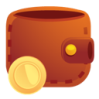 2400 фунтів стерлінгуВ рамках своєї щорічної мистецької програми, Британська Рада підтримує участь України у Творчій Європі, пропонуючи невеликі дослідницькі нагороди / гранти для подорожей для британських та українських культурних організацій, задля вивчення можливостей співпраці один з одним та створення спільної заявки до програми Творча Європа.Ми хочемо розширити можливості України для отримання доступу до нових, значних фінансових можливостей, доступних в Творчій Європі, і підтримувати розвиток міцних партнерських зв'язків між культурними спільнотами в обох громадах.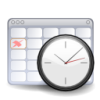 31 травня 2016р.В рамках своєї щорічної мистецької програми, Британська Рада підтримує участь України у Творчій Європі, пропонуючи невеликі дослідницькі нагороди / гранти для подорожей для британських та українських культурних організацій, задля вивчення можливостей співпраці один з одним та створення спільної заявки до програми Творча Європа.Ми хочемо розширити можливості України для отримання доступу до нових, значних фінансових можливостей, доступних в Творчій Європі, і підтримувати розвиток міцних партнерських зв'язків між культурними спільнотами в обох громадах.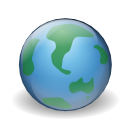 Англійська В рамках своєї щорічної мистецької програми, Британська Рада підтримує участь України у Творчій Європі, пропонуючи невеликі дослідницькі нагороди / гранти для подорожей для британських та українських культурних організацій, задля вивчення можливостей співпраці один з одним та створення спільної заявки до програми Творча Європа.Ми хочемо розширити можливості України для отримання доступу до нових, значних фінансових можливостей, доступних в Творчій Європі, і підтримувати розвиток міцних партнерських зв'язків між культурними спільнотами в обох громадах.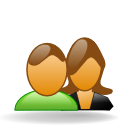 Заклади культуриВ рамках своєї щорічної мистецької програми, Британська Рада підтримує участь України у Творчій Європі, пропонуючи невеликі дослідницькі нагороди / гранти для подорожей для британських та українських культурних організацій, задля вивчення можливостей співпраці один з одним та створення спільної заявки до програми Творча Європа.Ми хочемо розширити можливості України для отримання доступу до нових, значних фінансових можливостей, доступних в Творчій Європі, і підтримувати розвиток міцних партнерських зв'язків між культурними спільнотами в обох громадах.Нагороди до 2,400 фунтів стерлінгу доступні для фінансування поїздок і витрат на проживання для двох візитів між британськими і українськими установами. Вони можуть приймати форму або двох окремих візитів (в обидва напрямки) окремими особами або двома фізичними особами для одного візиту.Для участі необхідно заповнити заявку англійською, відповідно до інструкції, та надіслати її до 31 травня 2016р. Її можна знайти на сайті: http://www.britishcouncil.org.ua/en/cda . Усішні заявки будуть відібрані до 30 червня 2016р.Deadline: 31 травня 2016р.Нагороди до 2,400 фунтів стерлінгу доступні для фінансування поїздок і витрат на проживання для двох візитів між британськими і українськими установами. Вони можуть приймати форму або двох окремих візитів (в обидва напрямки) окремими особами або двома фізичними особами для одного візиту.Для участі необхідно заповнити заявку англійською, відповідно до інструкції, та надіслати її до 31 травня 2016р. Її можна знайти на сайті: http://www.britishcouncil.org.ua/en/cda . Усішні заявки будуть відібрані до 30 червня 2016р.Deadline: 31 травня 2016р.Нагороди до 2,400 фунтів стерлінгу доступні для фінансування поїздок і витрат на проживання для двох візитів між британськими і українськими установами. Вони можуть приймати форму або двох окремих візитів (в обидва напрямки) окремими особами або двома фізичними особами для одного візиту.Для участі необхідно заповнити заявку англійською, відповідно до інструкції, та надіслати її до 31 травня 2016р. Її можна знайти на сайті: http://www.britishcouncil.org.ua/en/cda . Усішні заявки будуть відібрані до 30 червня 2016р.Deadline: 31 травня 2016р.Конкурс Проектів для громадських організацій та ініціативних груп м. Вінниці в рамках програми «Клуб донорів»Конкурс Проектів для громадських організацій та ініціативних груп м. Вінниці в рамках програми «Клуб донорів»Конкурс Проектів для громадських організацій та ініціативних груп м. Вінниці в рамках програми «Клуб донорів»http://gromada.vn.ua/news/item/id/530    http://gromada.vn.ua/news/item/id/530    http://gromada.vn.ua/news/item/id/530    5000 – 10000 грнВінниця – найкраще місто в Україні! Поки що!!! Адже ми впевнені, що маса цікавих, інноваційних, креативних, добрих ідей вінничан зроблять його найкращим містом Європи!БФ «Подільська громада» оголошує Конкурс Проектів для громадських організацій та ініціативних груп м. Вінниці в рамках програми «Клуб донорів».Ваші проекти мають бути реалізовані на території міста Вінниці!Напрямки конкурсу відповідають стратегії Вінниці 2020:Формування сильної місцевої громадиЕкономічний розвиток, спрямований на високий та якісний рівень зайнятості20 квітня 2016р.Вінниця – найкраще місто в Україні! Поки що!!! Адже ми впевнені, що маса цікавих, інноваційних, креативних, добрих ідей вінничан зроблять його найкращим містом Європи!БФ «Подільська громада» оголошує Конкурс Проектів для громадських організацій та ініціативних груп м. Вінниці в рамках програми «Клуб донорів».Ваші проекти мають бути реалізовані на території міста Вінниці!Напрямки конкурсу відповідають стратегії Вінниці 2020:Формування сильної місцевої громадиЕкономічний розвиток, спрямований на високий та якісний рівень зайнятостіукраїнська Вінниця – найкраще місто в Україні! Поки що!!! Адже ми впевнені, що маса цікавих, інноваційних, креативних, добрих ідей вінничан зроблять його найкращим містом Європи!БФ «Подільська громада» оголошує Конкурс Проектів для громадських організацій та ініціативних груп м. Вінниці в рамках програми «Клуб донорів».Ваші проекти мають бути реалізовані на території міста Вінниці!Напрямки конкурсу відповідають стратегії Вінниці 2020:Формування сильної місцевої громадиЕкономічний розвиток, спрямований на високий та якісний рівень зайнятостіГО, НУО, ініціативні групиВінниця – найкраще місто в Україні! Поки що!!! Адже ми впевнені, що маса цікавих, інноваційних, креативних, добрих ідей вінничан зроблять його найкращим містом Європи!БФ «Подільська громада» оголошує Конкурс Проектів для громадських організацій та ініціативних груп м. Вінниці в рамках програми «Клуб донорів».Ваші проекти мають бути реалізовані на території міста Вінниці!Напрямки конкурсу відповідають стратегії Вінниці 2020:Формування сильної місцевої громадиЕкономічний розвиток, спрямований на високий та якісний рівень зайнятостіСталий екологічний розвиток, покращення якості надання комунальних послугЯкість соціального життяЗбалансований просторовий розвитокМінімальна кількість людей у вашій команд, яка працює над проектом -3. Реалізація вашого проекту має тривати від 3 до 6 місяців. Відбір проектів відбувається у два етапи:Конкурсна комісія відбирає 5 найкращих та найцікавіших проектів з усіх поданих.Під час заходу «Аукціон проектів»* ваша організація презентує свій проект, де донори будуть голосувати коштами і наповнювати бюджет проекту. Цей тур дає можливість фінансово підтримати усі 5 проектів.Бюджет проекту повинен складати від 5000 до 10000 грн.Ви закладаєте у своєму проекті 8 % на адміністрування Конкурсу Проектів від загального бюджету вашого проекту. Також маєте можливість закласти 20% на адміністрування реалізації самого проекту.Внесок вашого бізнес-партнера на реалізацію проекту складає 2000 грн (це є перевагою, але не обов’язком)27 - 30 квітняМи оголошуємо про відібраних конкурсною комісією 5 проектів для подальшої участі у конкурсі30 квітня – 17 травняПідготовка презентацій відібраних 5-ти проектівПроведення ворк-шопу по проектному циклу17 – 21 травняПублічна презентація кожного з 5-ти проектів на заході «Аукціон Проектів», що відбувається в рамках програми «Клуб Донорів»Deadline: 20 квітня 2016р.Сталий екологічний розвиток, покращення якості надання комунальних послугЯкість соціального життяЗбалансований просторовий розвитокМінімальна кількість людей у вашій команд, яка працює над проектом -3. Реалізація вашого проекту має тривати від 3 до 6 місяців. Відбір проектів відбувається у два етапи:Конкурсна комісія відбирає 5 найкращих та найцікавіших проектів з усіх поданих.Під час заходу «Аукціон проектів»* ваша організація презентує свій проект, де донори будуть голосувати коштами і наповнювати бюджет проекту. Цей тур дає можливість фінансово підтримати усі 5 проектів.Бюджет проекту повинен складати від 5000 до 10000 грн.Ви закладаєте у своєму проекті 8 % на адміністрування Конкурсу Проектів від загального бюджету вашого проекту. Також маєте можливість закласти 20% на адміністрування реалізації самого проекту.Внесок вашого бізнес-партнера на реалізацію проекту складає 2000 грн (це є перевагою, але не обов’язком)27 - 30 квітняМи оголошуємо про відібраних конкурсною комісією 5 проектів для подальшої участі у конкурсі30 квітня – 17 травняПідготовка презентацій відібраних 5-ти проектівПроведення ворк-шопу по проектному циклу17 – 21 травняПублічна презентація кожного з 5-ти проектів на заході «Аукціон Проектів», що відбувається в рамках програми «Клуб Донорів»Deadline: 20 квітня 2016р.Сталий екологічний розвиток, покращення якості надання комунальних послугЯкість соціального життяЗбалансований просторовий розвитокМінімальна кількість людей у вашій команд, яка працює над проектом -3. Реалізація вашого проекту має тривати від 3 до 6 місяців. Відбір проектів відбувається у два етапи:Конкурсна комісія відбирає 5 найкращих та найцікавіших проектів з усіх поданих.Під час заходу «Аукціон проектів»* ваша організація презентує свій проект, де донори будуть голосувати коштами і наповнювати бюджет проекту. Цей тур дає можливість фінансово підтримати усі 5 проектів.Бюджет проекту повинен складати від 5000 до 10000 грн.Ви закладаєте у своєму проекті 8 % на адміністрування Конкурсу Проектів від загального бюджету вашого проекту. Також маєте можливість закласти 20% на адміністрування реалізації самого проекту.Внесок вашого бізнес-партнера на реалізацію проекту складає 2000 грн (це є перевагою, але не обов’язком)27 - 30 квітняМи оголошуємо про відібраних конкурсною комісією 5 проектів для подальшої участі у конкурсі30 квітня – 17 травняПідготовка презентацій відібраних 5-ти проектівПроведення ворк-шопу по проектному циклу17 – 21 травняПублічна презентація кожного з 5-ти проектів на заході «Аукціон Проектів», що відбувається в рамках програми «Клуб Донорів»Deadline: 20 квітня 2016р.Актуальні стажування та стипендіїАктуальні стажування та стипендіїАктуальні стажування та стипендіїКонкурс для жінок та дівчат-лідерок в рамках програми «Перший крок до успіху»Конкурс для жінок та дівчат-лідерок в рамках програми «Перший крок до успіху»Конкурс для жінок та дівчат-лідерок в рамках програми «Перший крок до успіху»https://www.facebook.com/uwf.uwf   https://www.facebook.com/uwf.uwf   https://www.facebook.com/uwf.uwf   Витрати покриваються організаторамиУкраїнський Жіночий Фонд оголошує конкурс на участь у щорічній програмі «Перший крок до успіху». Мета програми полягає у підтримці молодих жінок і дівчат, які готові допомагати у розвитку своїх громад та України в цілому й вести за собою молодь.До участі у цьогорічному конкурсі програми запрошуються молоді жінки і дівчата, які:відчувають в собі лідерський потенціал та шукають можливості для особистісного розвитку;занепокоєні проблемами своєї громади та мають ідеї, яким чином покращити ситуацію;шукають початкову підтримку для реалізації соціального проекту в актуальній на сьогоднішній день сфері (розвиток громад, соціальна сфера, політика, журналістика, бізнес, екологія, ІТ-технології тощо).20 квітня 2016р.Український Жіночий Фонд оголошує конкурс на участь у щорічній програмі «Перший крок до успіху». Мета програми полягає у підтримці молодих жінок і дівчат, які готові допомагати у розвитку своїх громад та України в цілому й вести за собою молодь.До участі у цьогорічному конкурсі програми запрошуються молоді жінки і дівчата, які:відчувають в собі лідерський потенціал та шукають можливості для особистісного розвитку;занепокоєні проблемами своєї громади та мають ідеї, яким чином покращити ситуацію;шукають початкову підтримку для реалізації соціального проекту в актуальній на сьогоднішній день сфері (розвиток громад, соціальна сфера, політика, журналістика, бізнес, екологія, ІТ-технології тощо).УкраїнськаУкраїнський Жіночий Фонд оголошує конкурс на участь у щорічній програмі «Перший крок до успіху». Мета програми полягає у підтримці молодих жінок і дівчат, які готові допомагати у розвитку своїх громад та України в цілому й вести за собою молодь.До участі у цьогорічному конкурсі програми запрошуються молоді жінки і дівчата, які:відчувають в собі лідерський потенціал та шукають можливості для особистісного розвитку;занепокоєні проблемами своєї громади та мають ідеї, яким чином покращити ситуацію;шукають початкову підтримку для реалізації соціального проекту в актуальній на сьогоднішній день сфері (розвиток громад, соціальна сфера, політика, журналістика, бізнес, екологія, ІТ-технології тощо).Дівчата та жінкиУкраїнський Жіночий Фонд оголошує конкурс на участь у щорічній програмі «Перший крок до успіху». Мета програми полягає у підтримці молодих жінок і дівчат, які готові допомагати у розвитку своїх громад та України в цілому й вести за собою молодь.До участі у цьогорічному конкурсі програми запрошуються молоді жінки і дівчата, які:відчувають в собі лідерський потенціал та шукають можливості для особистісного розвитку;занепокоєні проблемами своєї громади та мають ідеї, яким чином покращити ситуацію;шукають початкову підтримку для реалізації соціального проекту в актуальній на сьогоднішній день сфері (розвиток громад, соціальна сфера, політика, журналістика, бізнес, екологія, ІТ-технології тощо).Ми чекаємо на заявки від небайдужих молодих жінок і дівчат 18-23 років з усієї України, які вірять у те, що сучасна молода жінка спроможна досягти успіху, стати лідеркою та змінити життя людей в своїй громаді і країні.Відбір учасниць програми відбуватиметься в 2 етапи:1 етап: необхідно до 20 квітня заповнити он-лайн анкету.2 етап: телефонне/скайп інтерв’ю з членами відбіркової комісії програми.Переможниці цьогорічного конкурсу будуть запрошені на 3-денну зустріч у Київ та матимуть можливість:познайомитись та обмінятися ідеями з переможницями програми попередніх років;взяти участь у тренінгових програмах та майстер-класах від провідних експертів та досвідчених тренерів;взяти участь у грантовій програмі та отримати фінансову й менторську підтримку свого проекту;бути залученими до реалізації спільних проектів та участі у міжнародних ініціативах.Участь у програмі, включаючи проїзд, проживання та харчування, є безкоштовною для переможниць конкурсу.Якщо Вам цікаво більше дізнатись про заходи програми та її учасниць, запрошуємо Вас відвідати сторінки інтернет-журналу «Перший крок до успіху» (firststep.uwf.kiev.ua) та приєднатись до нашої спільноти у мережі Фейсбук: https://www.facebook.com/uwf.uwf Deadline: 20 квітня 2016р.Ми чекаємо на заявки від небайдужих молодих жінок і дівчат 18-23 років з усієї України, які вірять у те, що сучасна молода жінка спроможна досягти успіху, стати лідеркою та змінити життя людей в своїй громаді і країні.Відбір учасниць програми відбуватиметься в 2 етапи:1 етап: необхідно до 20 квітня заповнити он-лайн анкету.2 етап: телефонне/скайп інтерв’ю з членами відбіркової комісії програми.Переможниці цьогорічного конкурсу будуть запрошені на 3-денну зустріч у Київ та матимуть можливість:познайомитись та обмінятися ідеями з переможницями програми попередніх років;взяти участь у тренінгових програмах та майстер-класах від провідних експертів та досвідчених тренерів;взяти участь у грантовій програмі та отримати фінансову й менторську підтримку свого проекту;бути залученими до реалізації спільних проектів та участі у міжнародних ініціативах.Участь у програмі, включаючи проїзд, проживання та харчування, є безкоштовною для переможниць конкурсу.Якщо Вам цікаво більше дізнатись про заходи програми та її учасниць, запрошуємо Вас відвідати сторінки інтернет-журналу «Перший крок до успіху» (firststep.uwf.kiev.ua) та приєднатись до нашої спільноти у мережі Фейсбук: https://www.facebook.com/uwf.uwf Deadline: 20 квітня 2016р.Ми чекаємо на заявки від небайдужих молодих жінок і дівчат 18-23 років з усієї України, які вірять у те, що сучасна молода жінка спроможна досягти успіху, стати лідеркою та змінити життя людей в своїй громаді і країні.Відбір учасниць програми відбуватиметься в 2 етапи:1 етап: необхідно до 20 квітня заповнити он-лайн анкету.2 етап: телефонне/скайп інтерв’ю з членами відбіркової комісії програми.Переможниці цьогорічного конкурсу будуть запрошені на 3-денну зустріч у Київ та матимуть можливість:познайомитись та обмінятися ідеями з переможницями програми попередніх років;взяти участь у тренінгових програмах та майстер-класах від провідних експертів та досвідчених тренерів;взяти участь у грантовій програмі та отримати фінансову й менторську підтримку свого проекту;бути залученими до реалізації спільних проектів та участі у міжнародних ініціативах.Участь у програмі, включаючи проїзд, проживання та харчування, є безкоштовною для переможниць конкурсу.Якщо Вам цікаво більше дізнатись про заходи програми та її учасниць, запрошуємо Вас відвідати сторінки інтернет-журналу «Перший крок до успіху» (firststep.uwf.kiev.ua) та приєднатись до нашої спільноти у мережі Фейсбук: https://www.facebook.com/uwf.uwf Deadline: 20 квітня 2016р.Стипендії на навчання у Гарвардському університеті для журналістівСтипендії на навчання у Гарвардському університеті для журналістівСтипендії на навчання у Гарвардському університеті для журналістівhttp://nieman.harvard.edu/fellowships/apply  http://nieman.harvard.edu/fellowships/apply  http://nieman.harvard.edu/fellowships/apply  Витрати покриваються організаторамиТовариство Nieman створює можливості навчання для журналістів, які працюють у всіх засобах масової інформації в усіх країнах світу. Учасники програми проводять два повних семестри на заняттях Гарвардського університету, беруть участь у заходах та спільній роботі з колегами. Стипендіати Nieman відвідують семінари, бесіди, майстер-класи та конференції, покликані зміцнити їх професійні навички та лідерські здібності, допомагаючи тим самим зміцнити саму індустрію новин. Всі претенденти, включаючи фрілансерів, повинні мати принаймні п'ять років досвіду роботи в ЗМІ. 1 грудня 2016р.Товариство Nieman створює можливості навчання для журналістів, які працюють у всіх засобах масової інформації в усіх країнах світу. Учасники програми проводять два повних семестри на заняттях Гарвардського університету, беруть участь у заходах та спільній роботі з колегами. Стипендіати Nieman відвідують семінари, бесіди, майстер-класи та конференції, покликані зміцнити їх професійні навички та лідерські здібності, допомагаючи тим самим зміцнити саму індустрію новин. Всі претенденти, включаючи фрілансерів, повинні мати принаймні п'ять років досвіду роботи в ЗМІ. Англійська Товариство Nieman створює можливості навчання для журналістів, які працюють у всіх засобах масової інформації в усіх країнах світу. Учасники програми проводять два повних семестри на заняттях Гарвардського університету, беруть участь у заходах та спільній роботі з колегами. Стипендіати Nieman відвідують семінари, бесіди, майстер-класи та конференції, покликані зміцнити їх професійні навички та лідерські здібності, допомагаючи тим самим зміцнити саму індустрію новин. Всі претенденти, включаючи фрілансерів, повинні мати принаймні п'ять років досвіду роботи в ЗМІ. Журналісти Товариство Nieman створює можливості навчання для журналістів, які працюють у всіх засобах масової інформації в усіх країнах світу. Учасники програми проводять два повних семестри на заняттях Гарвардського університету, беруть участь у заходах та спільній роботі з колегами. Стипендіати Nieman відвідують семінари, бесіди, майстер-класи та конференції, покликані зміцнити їх професійні навички та лідерські здібності, допомагаючи тим самим зміцнити саму індустрію новин. Всі претенденти, включаючи фрілансерів, повинні мати принаймні п'ять років досвіду роботи в ЗМІ. Протягом двох років до подачі заяви, заявник не повинен брати участі в подібних програмах або брати відпустку, яка тривала б протягом чотирьох місяців або довше.Після того, як кандидати були обрані, вони повинні дати письмову згоду дотримуватися всіх застережень; утримуватися від професійної діяльності протягом року стипендій, за винятком випадків, затверджених куратором Nieman і завершити роботу протягом одного курсу. Стипендіати також повинні залишатися в резиденції в районі Кембриджа та брати участь у всіх програмах Nieman Foundation.Аплікаційну форму можна знайти на сайті: https://nieman.slideroom.com/ Deadline: 1 грудня 2016р.Протягом двох років до подачі заяви, заявник не повинен брати участі в подібних програмах або брати відпустку, яка тривала б протягом чотирьох місяців або довше.Після того, як кандидати були обрані, вони повинні дати письмову згоду дотримуватися всіх застережень; утримуватися від професійної діяльності протягом року стипендій, за винятком випадків, затверджених куратором Nieman і завершити роботу протягом одного курсу. Стипендіати також повинні залишатися в резиденції в районі Кембриджа та брати участь у всіх програмах Nieman Foundation.Аплікаційну форму можна знайти на сайті: https://nieman.slideroom.com/ Deadline: 1 грудня 2016р.Протягом двох років до подачі заяви, заявник не повинен брати участі в подібних програмах або брати відпустку, яка тривала б протягом чотирьох місяців або довше.Після того, як кандидати були обрані, вони повинні дати письмову згоду дотримуватися всіх застережень; утримуватися від професійної діяльності протягом року стипендій, за винятком випадків, затверджених куратором Nieman і завершити роботу протягом одного курсу. Стипендіати також повинні залишатися в резиденції в районі Кембриджа та брати участь у всіх програмах Nieman Foundation.Аплікаційну форму можна знайти на сайті: https://nieman.slideroom.com/ Deadline: 1 грудня 2016р.Конкурс серед українських журналістів «Велосипед як міський транспорт: виклики і перспективи для України»Конкурс серед українських журналістів «Велосипед як міський транспорт: виклики і перспективи для України»Конкурс серед українських журналістів «Велосипед як міський транспорт: виклики і перспективи для України»http://velotransport.info/?p=5590http://velotransport.info/?p=5590http://velotransport.info/?p=559010000 грн.Громадська організація «Асоціація велосипедистів Києва» оголошує конкурс «Велосипед як міський транспорт: виклики і перспективи для України» серед українських регіональних журналістів. Конкурс оголошується на найкращі опубліковані аналітичні статті, присвячені велосипеду як виду міського транспорту, практичним аспектам використання велосипеда в Україні, викликам і перспективам розбудови велоінфраструктури.Призовий фонд Конкурсу становить 10 000 грн. Конкурс оголошується в п’ятьох регіонах України і триватиме з 1 квітня до 20 травня. Переможець у кожному з регіонів отримає приз за найкращу статтю в розмірі 2000 грн. 20 травня 2016р.Громадська організація «Асоціація велосипедистів Києва» оголошує конкурс «Велосипед як міський транспорт: виклики і перспективи для України» серед українських регіональних журналістів. Конкурс оголошується на найкращі опубліковані аналітичні статті, присвячені велосипеду як виду міського транспорту, практичним аспектам використання велосипеда в Україні, викликам і перспективам розбудови велоінфраструктури.Призовий фонд Конкурсу становить 10 000 грн. Конкурс оголошується в п’ятьох регіонах України і триватиме з 1 квітня до 20 травня. Переможець у кожному з регіонів отримає приз за найкращу статтю в розмірі 2000 грн. Українська Громадська організація «Асоціація велосипедистів Києва» оголошує конкурс «Велосипед як міський транспорт: виклики і перспективи для України» серед українських регіональних журналістів. Конкурс оголошується на найкращі опубліковані аналітичні статті, присвячені велосипеду як виду міського транспорту, практичним аспектам використання велосипеда в Україні, викликам і перспективам розбудови велоінфраструктури.Призовий фонд Конкурсу становить 10 000 грн. Конкурс оголошується в п’ятьох регіонах України і триватиме з 1 квітня до 20 травня. Переможець у кожному з регіонів отримає приз за найкращу статтю в розмірі 2000 грн. ЖурналістиГромадська організація «Асоціація велосипедистів Києва» оголошує конкурс «Велосипед як міський транспорт: виклики і перспективи для України» серед українських регіональних журналістів. Конкурс оголошується на найкращі опубліковані аналітичні статті, присвячені велосипеду як виду міського транспорту, практичним аспектам використання велосипеда в Україні, викликам і перспективам розбудови велоінфраструктури.Призовий фонд Конкурсу становить 10 000 грн. Конкурс оголошується в п’ятьох регіонах України і триватиме з 1 квітня до 20 травня. Переможець у кожному з регіонів отримає приз за найкращу статтю в розмірі 2000 грн. Оголошення переможців відбудеться до 16 червня, в рамках всеукраїнського Дня “Велосипедом на роботу”. Конкурс є частиною проекту «Аналітичні статті про транспорт», що реалізується за підтримки Представництва Фонду імені Гайнріха Бьолля в Україні.Переможці конкурсу визначатимуться окремо в кожному з регіонів:Центр (Полтавська, Черкаська, Кіровоградська, Вінницька, Хмельницька)Північ (Волинська, Рівненська,  Житомирська, Чернігівська, Сумська)Захід (Львівська, Тернопільська, Чернівецька, Івано-Франківська, Закарпатська області)Південь (Одеська, Миколаївська, Херсонська області)Схід (Харківська, Дніпропетровська, Запорізька, неокуповані території Донецької та Луганської областей)До участі в Конкурсі запрошуються журналісти регіональних друкованих та онлайн ЗМІ усіх форм власності (державна, комунальна, приватна).Вимоги до матеріалів: До участі в Конкурсі допускаються матеріали, які аналізують зусилля місцевих велоактивістів і влади, а також практичні наслідки використання велосипеда як міського виду транспорту на регіональному рівні в різних галузях: економіці, екології, безпеці дорожнього руху, урбаністиці тощо. Це можуть бути матеріали, присвячені таким темам:проблеми, які може вирішити використання велосипеду як повсякденного транспорту на прикладі вашого міста (погані дороги, затори, безпека руху, деградація міського простору, брак пішохідних зон, загазованість повітря тощо);стан роботи місцевих велоактивістів і влади у сфері розбудови велоінфраструктури і популяризації велосипеда (зокрема, аналіз створених велоконцепцій, ступінь їх впровадження);перепони для розвитку велоруху в Україні (автомобілецентричність транспортної політики, стереотипи людей щодо велосипеда, невідповідність норм будівництва велоінфраструктури тощо).Матеріали, що надсилаються на розгляд Конкурсної комісії, повинні бути опубліковані (на шпальтах регіональних друкованих видань/ на веб-сторінках онлайн-ЗМІ) у період з 1 квітня по 20 травня 2016 року.Кожен регіональний журналіст, що бере участь у Конкурсі, має надіслати  мінімум один авторський матеріал на зазначену в описі конкурсу тему.Матеріали, що не відповідають тематиці Конкурсу, розглядатися не будуть.Матеріали мають бути оприлюднені/опубліковані українською або російською мовами.Мінімальний обсяг матеріалів для газет та онлайн-ЗМІ – 4 тис. друкованих знаків (з пробілами), максимальний – 12 тис. знаків.Матеріали, подані до участі у Конкурсі, не рецензуються, організатори Конкурсу не ведуть листування з авторами щодо змісту текстів.Матеріали у вигляді лінків, а також текстів у Word-форматі (для газет допустимі PDF-файли), надсилати на адресу bludsha@avk.org.ua з позначкою “Конкурс регіональних ЗМІ”.ОБОВ’ЯЗКОВО! У тілі листа прохання вказувати такі персональні дані:Прізвище та ім’я автора матеріалівМісто проживання/роботи автораНазва редакції ЗМІ, у якій працює автор та посилання на нього (для штатних журналістів)Посада автораДосвід роботи в журналістиці (кількість років)Електронна поштаНомер мобільного телефонуРезультати Конкурсу визначає журі, до складу якого входять представники Асоціації велосипедистів Києва, урбаністи, міські дослідники та активісти.Deadline: 20 травня 2016 р.Оголошення переможців відбудеться до 16 червня, в рамках всеукраїнського Дня “Велосипедом на роботу”. Конкурс є частиною проекту «Аналітичні статті про транспорт», що реалізується за підтримки Представництва Фонду імені Гайнріха Бьолля в Україні.Переможці конкурсу визначатимуться окремо в кожному з регіонів:Центр (Полтавська, Черкаська, Кіровоградська, Вінницька, Хмельницька)Північ (Волинська, Рівненська,  Житомирська, Чернігівська, Сумська)Захід (Львівська, Тернопільська, Чернівецька, Івано-Франківська, Закарпатська області)Південь (Одеська, Миколаївська, Херсонська області)Схід (Харківська, Дніпропетровська, Запорізька, неокуповані території Донецької та Луганської областей)До участі в Конкурсі запрошуються журналісти регіональних друкованих та онлайн ЗМІ усіх форм власності (державна, комунальна, приватна).Вимоги до матеріалів: До участі в Конкурсі допускаються матеріали, які аналізують зусилля місцевих велоактивістів і влади, а також практичні наслідки використання велосипеда як міського виду транспорту на регіональному рівні в різних галузях: економіці, екології, безпеці дорожнього руху, урбаністиці тощо. Це можуть бути матеріали, присвячені таким темам:проблеми, які може вирішити використання велосипеду як повсякденного транспорту на прикладі вашого міста (погані дороги, затори, безпека руху, деградація міського простору, брак пішохідних зон, загазованість повітря тощо);стан роботи місцевих велоактивістів і влади у сфері розбудови велоінфраструктури і популяризації велосипеда (зокрема, аналіз створених велоконцепцій, ступінь їх впровадження);перепони для розвитку велоруху в Україні (автомобілецентричність транспортної політики, стереотипи людей щодо велосипеда, невідповідність норм будівництва велоінфраструктури тощо).Матеріали, що надсилаються на розгляд Конкурсної комісії, повинні бути опубліковані (на шпальтах регіональних друкованих видань/ на веб-сторінках онлайн-ЗМІ) у період з 1 квітня по 20 травня 2016 року.Кожен регіональний журналіст, що бере участь у Конкурсі, має надіслати  мінімум один авторський матеріал на зазначену в описі конкурсу тему.Матеріали, що не відповідають тематиці Конкурсу, розглядатися не будуть.Матеріали мають бути оприлюднені/опубліковані українською або російською мовами.Мінімальний обсяг матеріалів для газет та онлайн-ЗМІ – 4 тис. друкованих знаків (з пробілами), максимальний – 12 тис. знаків.Матеріали, подані до участі у Конкурсі, не рецензуються, організатори Конкурсу не ведуть листування з авторами щодо змісту текстів.Матеріали у вигляді лінків, а також текстів у Word-форматі (для газет допустимі PDF-файли), надсилати на адресу bludsha@avk.org.ua з позначкою “Конкурс регіональних ЗМІ”.ОБОВ’ЯЗКОВО! У тілі листа прохання вказувати такі персональні дані:Прізвище та ім’я автора матеріалівМісто проживання/роботи автораНазва редакції ЗМІ, у якій працює автор та посилання на нього (для штатних журналістів)Посада автораДосвід роботи в журналістиці (кількість років)Електронна поштаНомер мобільного телефонуРезультати Конкурсу визначає журі, до складу якого входять представники Асоціації велосипедистів Києва, урбаністи, міські дослідники та активісти.Deadline: 20 травня 2016 р.Оголошення переможців відбудеться до 16 червня, в рамках всеукраїнського Дня “Велосипедом на роботу”. Конкурс є частиною проекту «Аналітичні статті про транспорт», що реалізується за підтримки Представництва Фонду імені Гайнріха Бьолля в Україні.Переможці конкурсу визначатимуться окремо в кожному з регіонів:Центр (Полтавська, Черкаська, Кіровоградська, Вінницька, Хмельницька)Північ (Волинська, Рівненська,  Житомирська, Чернігівська, Сумська)Захід (Львівська, Тернопільська, Чернівецька, Івано-Франківська, Закарпатська області)Південь (Одеська, Миколаївська, Херсонська області)Схід (Харківська, Дніпропетровська, Запорізька, неокуповані території Донецької та Луганської областей)До участі в Конкурсі запрошуються журналісти регіональних друкованих та онлайн ЗМІ усіх форм власності (державна, комунальна, приватна).Вимоги до матеріалів: До участі в Конкурсі допускаються матеріали, які аналізують зусилля місцевих велоактивістів і влади, а також практичні наслідки використання велосипеда як міського виду транспорту на регіональному рівні в різних галузях: економіці, екології, безпеці дорожнього руху, урбаністиці тощо. Це можуть бути матеріали, присвячені таким темам:проблеми, які може вирішити використання велосипеду як повсякденного транспорту на прикладі вашого міста (погані дороги, затори, безпека руху, деградація міського простору, брак пішохідних зон, загазованість повітря тощо);стан роботи місцевих велоактивістів і влади у сфері розбудови велоінфраструктури і популяризації велосипеда (зокрема, аналіз створених велоконцепцій, ступінь їх впровадження);перепони для розвитку велоруху в Україні (автомобілецентричність транспортної політики, стереотипи людей щодо велосипеда, невідповідність норм будівництва велоінфраструктури тощо).Матеріали, що надсилаються на розгляд Конкурсної комісії, повинні бути опубліковані (на шпальтах регіональних друкованих видань/ на веб-сторінках онлайн-ЗМІ) у період з 1 квітня по 20 травня 2016 року.Кожен регіональний журналіст, що бере участь у Конкурсі, має надіслати  мінімум один авторський матеріал на зазначену в описі конкурсу тему.Матеріали, що не відповідають тематиці Конкурсу, розглядатися не будуть.Матеріали мають бути оприлюднені/опубліковані українською або російською мовами.Мінімальний обсяг матеріалів для газет та онлайн-ЗМІ – 4 тис. друкованих знаків (з пробілами), максимальний – 12 тис. знаків.Матеріали, подані до участі у Конкурсі, не рецензуються, організатори Конкурсу не ведуть листування з авторами щодо змісту текстів.Матеріали у вигляді лінків, а також текстів у Word-форматі (для газет допустимі PDF-файли), надсилати на адресу bludsha@avk.org.ua з позначкою “Конкурс регіональних ЗМІ”.ОБОВ’ЯЗКОВО! У тілі листа прохання вказувати такі персональні дані:Прізвище та ім’я автора матеріалівМісто проживання/роботи автораНазва редакції ЗМІ, у якій працює автор та посилання на нього (для штатних журналістів)Посада автораДосвід роботи в журналістиці (кількість років)Електронна поштаНомер мобільного телефонуРезультати Конкурсу визначає журі, до складу якого входять представники Асоціації велосипедистів Києва, урбаністи, міські дослідники та активісти.Deadline: 20 травня 2016 р.Відбір на Другу антикорупційну школу ПРООНВідбір на Другу антикорупційну школу ПРООНВідбір на Другу антикорупційну школу ПРООНhttp://www.prostir.ua/?grants=vidbir-na-druhu-antykoruptsijnu-shkolu-proon http://www.prostir.ua/?grants=vidbir-na-druhu-antykoruptsijnu-shkolu-proon http://www.prostir.ua/?grants=vidbir-na-druhu-antykoruptsijnu-shkolu-proon Витрати покриваються організаторами25-27 квітня 2016 року Програма розвитку ООН запрошує повчитися, подумати та подискутувати про декларації чиновників та регулювання конфлікту інтересів. Якщо Ви маєте активну позицію та займаєтесь громадською діяльністю в одному із регіонів України, Друга антикорупційна школа ПРООН саме для Вас!Цього року Україну чекає повний запуск Національного агентства з питань запобігання корупції. Як Нацагентство, так і громадськість вже зовсім скоро матимуть доступ до електронної системи декларацій майна чиновників та можливість їх перевіряти. НАЗК матиме для цього спеціалізовані інструменти. 13 квітня 2016р.25-27 квітня 2016 року Програма розвитку ООН запрошує повчитися, подумати та подискутувати про декларації чиновників та регулювання конфлікту інтересів. Якщо Ви маєте активну позицію та займаєтесь громадською діяльністю в одному із регіонів України, Друга антикорупційна школа ПРООН саме для Вас!Цього року Україну чекає повний запуск Національного агентства з питань запобігання корупції. Як Нацагентство, так і громадськість вже зовсім скоро матимуть доступ до електронної системи декларацій майна чиновників та можливість їх перевіряти. НАЗК матиме для цього спеціалізовані інструменти. Українська 25-27 квітня 2016 року Програма розвитку ООН запрошує повчитися, подумати та подискутувати про декларації чиновників та регулювання конфлікту інтересів. Якщо Ви маєте активну позицію та займаєтесь громадською діяльністю в одному із регіонів України, Друга антикорупційна школа ПРООН саме для Вас!Цього року Україну чекає повний запуск Національного агентства з питань запобігання корупції. Як Нацагентство, так і громадськість вже зовсім скоро матимуть доступ до електронної системи декларацій майна чиновників та можливість їх перевіряти. НАЗК матиме для цього спеціалізовані інструменти. Громадські діячі25-27 квітня 2016 року Програма розвитку ООН запрошує повчитися, подумати та подискутувати про декларації чиновників та регулювання конфлікту інтересів. Якщо Ви маєте активну позицію та займаєтесь громадською діяльністю в одному із регіонів України, Друга антикорупційна школа ПРООН саме для Вас!Цього року Україну чекає повний запуск Національного агентства з питань запобігання корупції. Як Нацагентство, так і громадськість вже зовсім скоро матимуть доступ до електронної системи декларацій майна чиновників та можливість їх перевіряти. НАЗК матиме для цього спеціалізовані інструменти. Але які інструменти перевірки декларацій є у громадськості? Які реєстри відкриті? Чи будуть декларації опубліковані в загальнодоступному реєстрі? Як працюватиме електронна система декларування? Яку відповідальність нестиме чиновник за неправдиві дані в деклараціях? Перша частина Антикорупційної школи ПРООН буде присвячена відповідям саме на ці питання, які ми знаходитимемо разом з найефективнішими громадськими експертами.У другій частині школи говоритимемо про запобігання конфлікту інтересів. Депутат місцевої ради відверто лобіює питання, пов’язані з його бізнес інтересами? Експерти поділяться найкращими практиками регулювання та запобігання конфлікту інтересів на місцевому рівні. Навчання завершиться розглядом практичних кейсів та командним «мозковим штурмом» щодо можливих регіональних проектів.Зареєструватися для участі в заході можна за посиланням: http://goo.gl/forms/XQJtYpb9b0 .Участь у заході безкоштовна. Проїзд та трансфер будуть відшкодовані організаторами.Deadline: 13 квітня 2016 р.Але які інструменти перевірки декларацій є у громадськості? Які реєстри відкриті? Чи будуть декларації опубліковані в загальнодоступному реєстрі? Як працюватиме електронна система декларування? Яку відповідальність нестиме чиновник за неправдиві дані в деклараціях? Перша частина Антикорупційної школи ПРООН буде присвячена відповідям саме на ці питання, які ми знаходитимемо разом з найефективнішими громадськими експертами.У другій частині школи говоритимемо про запобігання конфлікту інтересів. Депутат місцевої ради відверто лобіює питання, пов’язані з його бізнес інтересами? Експерти поділяться найкращими практиками регулювання та запобігання конфлікту інтересів на місцевому рівні. Навчання завершиться розглядом практичних кейсів та командним «мозковим штурмом» щодо можливих регіональних проектів.Зареєструватися для участі в заході можна за посиланням: http://goo.gl/forms/XQJtYpb9b0 .Участь у заході безкоштовна. Проїзд та трансфер будуть відшкодовані організаторами.Deadline: 13 квітня 2016 р.Але які інструменти перевірки декларацій є у громадськості? Які реєстри відкриті? Чи будуть декларації опубліковані в загальнодоступному реєстрі? Як працюватиме електронна система декларування? Яку відповідальність нестиме чиновник за неправдиві дані в деклараціях? Перша частина Антикорупційної школи ПРООН буде присвячена відповідям саме на ці питання, які ми знаходитимемо разом з найефективнішими громадськими експертами.У другій частині школи говоритимемо про запобігання конфлікту інтересів. Депутат місцевої ради відверто лобіює питання, пов’язані з його бізнес інтересами? Експерти поділяться найкращими практиками регулювання та запобігання конфлікту інтересів на місцевому рівні. Навчання завершиться розглядом практичних кейсів та командним «мозковим штурмом» щодо можливих регіональних проектів.Зареєструватися для участі в заході можна за посиланням: http://goo.gl/forms/XQJtYpb9b0 .Участь у заході безкоштовна. Проїзд та трансфер будуть відшкодовані організаторами.Deadline: 13 квітня 2016 р.Дев’ятий Форум Мережі Вільних Місцевих ПолітиківДев’ятий Форум Мережі Вільних Місцевих ПолітиківДев’ятий Форум Мережі Вільних Місцевих Політиківhttp://cehrin.org.ua/?p=17000http://cehrin.org.ua/?p=17000http://cehrin.org.ua/?p=17000300 грн.Шановні колеги!Запрошуємо Вас до участі у Дев’ятому Форумі Мережі Вільних Місцевих Політиків, що відбудеться 13-15 травня у Полтаві!Тема Форуму: «Механізми залучення інвестицій на регіональному та місцевому рівні».Організатори: ГО «Центр громадянських ініціатив»  за підтримки представництва фонду Фрідріха Науманна в Україні.Умови: Участь у Форумі є БЕЗКОШТОВНОЮ, що включає витрати на проживання, харчування, конференц-послуги, роздаткові матеріали, трансфер по Полтаві. Учасники покривають власним коштом проїзд до Полтави та зворотно.17 квітня 2016р.Шановні колеги!Запрошуємо Вас до участі у Дев’ятому Форумі Мережі Вільних Місцевих Політиків, що відбудеться 13-15 травня у Полтаві!Тема Форуму: «Механізми залучення інвестицій на регіональному та місцевому рівні».Організатори: ГО «Центр громадянських ініціатив»  за підтримки представництва фонду Фрідріха Науманна в Україні.Умови: Участь у Форумі є БЕЗКОШТОВНОЮ, що включає витрати на проживання, харчування, конференц-послуги, роздаткові матеріали, трансфер по Полтаві. Учасники покривають власним коштом проїзд до Полтави та зворотно.Українська Шановні колеги!Запрошуємо Вас до участі у Дев’ятому Форумі Мережі Вільних Місцевих Політиків, що відбудеться 13-15 травня у Полтаві!Тема Форуму: «Механізми залучення інвестицій на регіональному та місцевому рівні».Організатори: ГО «Центр громадянських ініціатив»  за підтримки представництва фонду Фрідріха Науманна в Україні.Умови: Участь у Форумі є БЕЗКОШТОВНОЮ, що включає витрати на проживання, харчування, конференц-послуги, роздаткові матеріали, трансфер по Полтаві. Учасники покривають власним коштом проїзд до Полтави та зворотно.Громадські діячіШановні колеги!Запрошуємо Вас до участі у Дев’ятому Форумі Мережі Вільних Місцевих Політиків, що відбудеться 13-15 травня у Полтаві!Тема Форуму: «Механізми залучення інвестицій на регіональному та місцевому рівні».Організатори: ГО «Центр громадянських ініціатив»  за підтримки представництва фонду Фрідріха Науманна в Україні.Умови: Участь у Форумі є БЕЗКОШТОВНОЮ, що включає витрати на проживання, харчування, конференц-послуги, роздаткові матеріали, трансфер по Полтаві. Учасники покривають власним коштом проїзд до Полтави та зворотно.Увага! Відбір учасників ІХ Форуму Мережі Вільних Місцевих Політиків проводиться на конкурсній основі. Для участі у Форумі необхідно до 23:59 години, 17 квітня 2016 року заповнити анкету за посиланням:https://docs.google.com/forms/d/1d-lQGzP1dQacVP1vBupaWZ8UaYiuUIxvnqfbSnghmL4/viewform Відібраним учасникам необхідно буде здійснити благодійний внесок в розмірі 300 гривень на розрахунковий рахунок організатора Центру Громадянських Ініціатив (зібрані кошти використовуються на статутні потреби ЦеГрІн).Кількість учасників обмежена. Анкети, надіслані після встановленого терміну до розгляду не прийматимуться.У разі виникнення запитань, звертайтесь за номерами:098 84 21 479; 093 20 53 168 — Марія Загайна, або 067 454 81 88; 099 004 26 35 — Богдан Коваль.е-mail: cehrin.ngo@gmail.comDeadline: 17 квітня 2016р.Увага! Відбір учасників ІХ Форуму Мережі Вільних Місцевих Політиків проводиться на конкурсній основі. Для участі у Форумі необхідно до 23:59 години, 17 квітня 2016 року заповнити анкету за посиланням:https://docs.google.com/forms/d/1d-lQGzP1dQacVP1vBupaWZ8UaYiuUIxvnqfbSnghmL4/viewform Відібраним учасникам необхідно буде здійснити благодійний внесок в розмірі 300 гривень на розрахунковий рахунок організатора Центру Громадянських Ініціатив (зібрані кошти використовуються на статутні потреби ЦеГрІн).Кількість учасників обмежена. Анкети, надіслані після встановленого терміну до розгляду не прийматимуться.У разі виникнення запитань, звертайтесь за номерами:098 84 21 479; 093 20 53 168 — Марія Загайна, або 067 454 81 88; 099 004 26 35 — Богдан Коваль.е-mail: cehrin.ngo@gmail.comDeadline: 17 квітня 2016р.Увага! Відбір учасників ІХ Форуму Мережі Вільних Місцевих Політиків проводиться на конкурсній основі. Для участі у Форумі необхідно до 23:59 години, 17 квітня 2016 року заповнити анкету за посиланням:https://docs.google.com/forms/d/1d-lQGzP1dQacVP1vBupaWZ8UaYiuUIxvnqfbSnghmL4/viewform Відібраним учасникам необхідно буде здійснити благодійний внесок в розмірі 300 гривень на розрахунковий рахунок організатора Центру Громадянських Ініціатив (зібрані кошти використовуються на статутні потреби ЦеГрІн).Кількість учасників обмежена. Анкети, надіслані після встановленого терміну до розгляду не прийматимуться.У разі виникнення запитань, звертайтесь за номерами:098 84 21 479; 093 20 53 168 — Марія Загайна, або 067 454 81 88; 099 004 26 35 — Богдан Коваль.е-mail: cehrin.ngo@gmail.comDeadline: 17 квітня 2016р.Фонд Даймлера і БенцаФонд Даймлера і БенцаФонд Даймлера і Бенцаhttp://www.einsteinforum.de/index.php?id=35&L=1http://www.einsteinforum.de/index.php?id=35&L=1http://www.einsteinforum.de/index.php?id=35&L=110 000 євроФорум Ейнштейна та Фонд Даймлера і Бенца пропонують стипендії для молодих учених, які хотіли б реалізувати проекти в галузі, відмінній від їх попереднього дослідження. Метою стипендії є підтримка тих, хто окрім проектів у галузі своєї спеціалізації, є відкритим до нових, міждисциплінарних підходів – за прикладом Альберта Ейнштейна.Організатори оплачують проживання учасника програми протягом п’яти-шести місяців у заміському будинку Ейнштейна (Капут, Бранденбург), недалеко від університетів в Потсдамі і Берліні. Стипендіат також отримує фінансування у розмірі 10000 євро і відшкодування транспортних витрат.15 квітня 2016р.Форум Ейнштейна та Фонд Даймлера і Бенца пропонують стипендії для молодих учених, які хотіли б реалізувати проекти в галузі, відмінній від їх попереднього дослідження. Метою стипендії є підтримка тих, хто окрім проектів у галузі своєї спеціалізації, є відкритим до нових, міждисциплінарних підходів – за прикладом Альберта Ейнштейна.Організатори оплачують проживання учасника програми протягом п’яти-шести місяців у заміському будинку Ейнштейна (Капут, Бранденбург), недалеко від університетів в Потсдамі і Берліні. Стипендіат також отримує фінансування у розмірі 10000 євро і відшкодування транспортних витрат.Німецька  Форум Ейнштейна та Фонд Даймлера і Бенца пропонують стипендії для молодих учених, які хотіли б реалізувати проекти в галузі, відмінній від їх попереднього дослідження. Метою стипендії є підтримка тих, хто окрім проектів у галузі своєї спеціалізації, є відкритим до нових, міждисциплінарних підходів – за прикладом Альберта Ейнштейна.Організатори оплачують проживання учасника програми протягом п’яти-шести місяців у заміському будинку Ейнштейна (Капут, Бранденбург), недалеко від університетів в Потсдамі і Берліні. Стипендіат також отримує фінансування у розмірі 10000 євро і відшкодування транспортних витрат.Молоді науковціФорум Ейнштейна та Фонд Даймлера і Бенца пропонують стипендії для молодих учених, які хотіли б реалізувати проекти в галузі, відмінній від їх попереднього дослідження. Метою стипендії є підтримка тих, хто окрім проектів у галузі своєї спеціалізації, є відкритим до нових, міждисциплінарних підходів – за прикладом Альберта Ейнштейна.Організатори оплачують проживання учасника програми протягом п’яти-шести місяців у заміському будинку Ейнштейна (Капут, Бранденбург), недалеко від університетів в Потсдамі і Берліні. Стипендіат також отримує фінансування у розмірі 10000 євро і відшкодування транспортних витрат.Наприкінці програми учасник повинен презентувати свій проект під час публічної лекції.Стипендія не призначена для фінансування уже початого дослідження.Вимоги:вік – до 35 роківвища освіта в галузі гуманітарних, соціальних або природничих наукДокументи:резюме2 рекомендаційні листиплан проекту (2 сторінки)Пакет документів потрібно надіслати на адресу: Prof. Dr. Susan Neiman, Einstein Forum; Am NeuenMarkt 7 14467 Potsdam, Germany або на електронну адресу fellowship@einsteinforum.deDeadline: 15 квітня 2016 року.Наприкінці програми учасник повинен презентувати свій проект під час публічної лекції.Стипендія не призначена для фінансування уже початого дослідження.Вимоги:вік – до 35 роківвища освіта в галузі гуманітарних, соціальних або природничих наукДокументи:резюме2 рекомендаційні листиплан проекту (2 сторінки)Пакет документів потрібно надіслати на адресу: Prof. Dr. Susan Neiman, Einstein Forum; Am NeuenMarkt 7 14467 Potsdam, Germany або на електронну адресу fellowship@einsteinforum.deDeadline: 15 квітня 2016 року.Наприкінці програми учасник повинен презентувати свій проект під час публічної лекції.Стипендія не призначена для фінансування уже початого дослідження.Вимоги:вік – до 35 роківвища освіта в галузі гуманітарних, соціальних або природничих наукДокументи:резюме2 рекомендаційні листиплан проекту (2 сторінки)Пакет документів потрібно надіслати на адресу: Prof. Dr. Susan Neiman, Einstein Forum; Am NeuenMarkt 7 14467 Potsdam, Germany або на електронну адресу fellowship@einsteinforum.deDeadline: 15 квітня 2016 року.European Research Consortium for Informatics and Mathematics, ERCIMEuropean Research Consortium for Informatics and Mathematics, ERCIMEuropean Research Consortium for Informatics and Mathematics, ERCIMhttps://fellowship.ercim.eu/informationhttps://fellowship.ercim.eu/informationhttps://fellowship.ercim.eu/informationСтипендія Європейський консорціум дослідницьких центрів з інформатики та математики (European Research Consortium for Informatics and Mathematics, ERCIM) запрошує молодих дослідників до участі в стипендіальній програмі Алана Бенсуссана (Alain Bensoussan Fellowship Programme). Отримувачі стипендії зможуть пройти стажування у сферах комп’ютерних, інформаційних технологій і прикладної математики в дослідницьких центрах-партнерах консорціуму.З учасниками програми можуть укласти контракти двох типів: угода про участь у стажуванні або трудовий контракт. Тип контракту, розмір стипендії або заробітної плати залежать відорганізації, в якій стипендіат проходитиме стажування.30 квітня, 30 вересня 2016р.Європейський консорціум дослідницьких центрів з інформатики та математики (European Research Consortium for Informatics and Mathematics, ERCIM) запрошує молодих дослідників до участі в стипендіальній програмі Алана Бенсуссана (Alain Bensoussan Fellowship Programme). Отримувачі стипендії зможуть пройти стажування у сферах комп’ютерних, інформаційних технологій і прикладної математики в дослідницьких центрах-партнерах консорціуму.З учасниками програми можуть укласти контракти двох типів: угода про участь у стажуванні або трудовий контракт. Тип контракту, розмір стипендії або заробітної плати залежать відорганізації, в якій стипендіат проходитиме стажування.АнглійськаЄвропейський консорціум дослідницьких центрів з інформатики та математики (European Research Consortium for Informatics and Mathematics, ERCIM) запрошує молодих дослідників до участі в стипендіальній програмі Алана Бенсуссана (Alain Bensoussan Fellowship Programme). Отримувачі стипендії зможуть пройти стажування у сферах комп’ютерних, інформаційних технологій і прикладної математики в дослідницьких центрах-партнерах консорціуму.З учасниками програми можуть укласти контракти двох типів: угода про участь у стажуванні або трудовий контракт. Тип контракту, розмір стипендії або заробітної плати залежать відорганізації, в якій стипендіат проходитиме стажування.Молоді спеціалістиЄвропейський консорціум дослідницьких центрів з інформатики та математики (European Research Consortium for Informatics and Mathematics, ERCIM) запрошує молодих дослідників до участі в стипендіальній програмі Алана Бенсуссана (Alain Bensoussan Fellowship Programme). Отримувачі стипендії зможуть пройти стажування у сферах комп’ютерних, інформаційних технологій і прикладної математики в дослідницьких центрах-партнерах консорціуму.З учасниками програми можуть укласти контракти двох типів: угода про участь у стажуванні або трудовий контракт. Тип контракту, розмір стипендії або заробітної плати залежать відорганізації, в якій стипендіат проходитиме стажування.Тривалість програми – 12 місяців, з можливістю продовження до 24 місяців.Вимоги:Кандидат повинен мати ступінь PhD (чи еквівалент), отриманий не раніше, ніж 8 років тому, займатися дослідницькою роботою в інституті або працювати в галузевому підприємстві.Знання англійської мови є обов’язковим.Документи:Для участі потрібно зареєструватися на сайті та подати онлайн-заявку.Deadline: 30 квітня та 30 вересня 2016 року.Тривалість програми – 12 місяців, з можливістю продовження до 24 місяців.Вимоги:Кандидат повинен мати ступінь PhD (чи еквівалент), отриманий не раніше, ніж 8 років тому, займатися дослідницькою роботою в інституті або працювати в галузевому підприємстві.Знання англійської мови є обов’язковим.Документи:Для участі потрібно зареєструватися на сайті та подати онлайн-заявку.Deadline: 30 квітня та 30 вересня 2016 року.Тривалість програми – 12 місяців, з можливістю продовження до 24 місяців.Вимоги:Кандидат повинен мати ступінь PhD (чи еквівалент), отриманий не раніше, ніж 8 років тому, займатися дослідницькою роботою в інституті або працювати в галузевому підприємстві.Знання англійської мови є обов’язковим.Документи:Для участі потрібно зареєструватися на сайті та подати онлайн-заявку.Deadline: 30 квітня та 30 вересня 2016 року.Біоцентр Віденського університетуБіоцентр Віденського університетуБіоцентр Віденського університетуhttp://www.vbcphdprogramme.at/http://www.vbcphdprogramme.at/http://www.vbcphdprogramme.at/Стипендія Біоцентр Віденського університету пропонує навчання на PhD Programme in Life Sciences. Програма дає можливість випускникам отримати оплачувану позицію та працювати над міждисциплінарними дослідженнями під керівництвом відомих науковців.Дослідницькі групи Центру працюють над такими науковими темами:РНК-біологія, регуляції генів і епігенетикабіохімія, структурна та клітинна біологіястовбурові клітини і біологія розвиткумолекулярна медицина30 квітня, 15 листопада 2016р.Біоцентр Віденського університету пропонує навчання на PhD Programme in Life Sciences. Програма дає можливість випускникам отримати оплачувану позицію та працювати над міждисциплінарними дослідженнями під керівництвом відомих науковців.Дослідницькі групи Центру працюють над такими науковими темами:РНК-біологія, регуляції генів і епігенетикабіохімія, структурна та клітинна біологіястовбурові клітини і біологія розвиткумолекулярна медицинаАнглійськаБіоцентр Віденського університету пропонує навчання на PhD Programme in Life Sciences. Програма дає можливість випускникам отримати оплачувану позицію та працювати над міждисциплінарними дослідженнями під керівництвом відомих науковців.Дослідницькі групи Центру працюють над такими науковими темами:РНК-біологія, регуляції генів і епігенетикабіохімія, структурна та клітинна біологіястовбурові клітини і біологія розвиткумолекулярна медицинаМагістри Біоцентр Віденського університету пропонує навчання на PhD Programme in Life Sciences. Програма дає можливість випускникам отримати оплачувану позицію та працювати над міждисциплінарними дослідженнями під керівництвом відомих науковців.Дослідницькі групи Центру працюють над такими науковими темами:РНК-біологія, регуляції генів і епігенетикабіохімія, структурна та клітинна біологіястовбурові клітини і біологія розвиткумолекулярна медицинанейронаукабіологія рослинбіоінженерія та обчислювальна біологіяпопуляційна біологіяПрограма передбачає заробітню плату, медичне страхування та інші соціальні пільги.Вимоги:диплом магістравік — до 30 роківзнання англійської мови на високому рівніДокументи:онлайн-заявкатранскрипти документів про вищу освіту (PDF-формат)імена та адреси 2 референтівDeadline: 30 квітня та 15 листопада 2016 року.нейронаукабіологія рослинбіоінженерія та обчислювальна біологіяпопуляційна біологіяПрограма передбачає заробітню плату, медичне страхування та інші соціальні пільги.Вимоги:диплом магістравік — до 30 роківзнання англійської мови на високому рівніДокументи:онлайн-заявкатранскрипти документів про вищу освіту (PDF-формат)імена та адреси 2 референтівDeadline: 30 квітня та 15 листопада 2016 року.нейронаукабіологія рослинбіоінженерія та обчислювальна біологіяпопуляційна біологіяПрограма передбачає заробітню плату, медичне страхування та інші соціальні пільги.Вимоги:диплом магістравік — до 30 роківзнання англійської мови на високому рівніДокументи:онлайн-заявкатранскрипти документів про вищу освіту (PDF-формат)імена та адреси 2 референтівDeadline: 30 квітня та 15 листопада 2016 року.Transparency InternationalTransparency InternationalTransparency Internationalhttp://transparencyschool.org/apply/http://transparencyschool.org/apply/http://transparencyschool.org/apply/Стипендія Школа Transparency International у Вільнюсі – це можливість для майбутніх лідерів більше дізнатися про досвід боротьби з корупцією та практиками підзвітності, а також реалізувати свої ідеї на практиці.Програма семиденної школи охоплює три навчальні модулі, кожен з яких включає теорію і практику. Під час навчання учасники також можуть отримати допомогу в розробці індивідуальних проектів.Організатори пропонують обмежену кількість повних або часткових стипендій.1 травня 2016р.Школа Transparency International у Вільнюсі – це можливість для майбутніх лідерів більше дізнатися про досвід боротьби з корупцією та практиками підзвітності, а також реалізувати свої ідеї на практиці.Програма семиденної школи охоплює три навчальні модулі, кожен з яких включає теорію і практику. Під час навчання учасники також можуть отримати допомогу в розробці індивідуальних проектів.Організатори пропонують обмежену кількість повних або часткових стипендій.ЛатвійськаШкола Transparency International у Вільнюсі – це можливість для майбутніх лідерів більше дізнатися про досвід боротьби з корупцією та практиками підзвітності, а також реалізувати свої ідеї на практиці.Програма семиденної школи охоплює три навчальні модулі, кожен з яких включає теорію і практику. Під час навчання учасники також можуть отримати допомогу в розробці індивідуальних проектів.Організатори пропонують обмежену кількість повних або часткових стипендій.Студенти, молоді спеціалістиШкола Transparency International у Вільнюсі – це можливість для майбутніх лідерів більше дізнатися про досвід боротьби з корупцією та практиками підзвітності, а також реалізувати свої ідеї на практиці.Програма семиденної школи охоплює три навчальні модулі, кожен з яких включає теорію і практику. Під час навчання учасники також можуть отримати допомогу в розробці індивідуальних проектів.Організатори пропонують обмежену кількість повних або часткових стипендій.Вимоги:Школа відкрита для студентів, випускників та молодих спеціалістів віком до 35 років. Для участі у програмі потрібно заповнити онлайн-заявку на сайті програми.Deadline: 1 травня 2016 року.Вимоги:Школа відкрита для студентів, випускників та молодих спеціалістів віком до 35 років. Для участі у програмі потрібно заповнити онлайн-заявку на сайті програми.Deadline: 1 травня 2016 року.Вимоги:Школа відкрита для студентів, випускників та молодих спеціалістів віком до 35 років. Для участі у програмі потрібно заповнити онлайн-заявку на сайті програми.Deadline: 1 травня 2016 року.Forschungszentrum JülichForschungszentrum JülichForschungszentrum Jülichhttp://www.fz-juelich.de/iek/iek-ste/DE/ises_2016/artikel_long.html?nn=1853802 http://www.fz-juelich.de/iek/iek-ste/DE/ises_2016/artikel_long.html?nn=1853802 http://www.fz-juelich.de/iek/iek-ste/DE/ises_2016/artikel_long.html?nn=1853802 Стипендія Організатором літньої міжнародної школи з енергетичних систем у Німеччині є Forschungszentrum Jülich.Для участі в школі запрошуються молоді дослідники та молоді професіонали в сфері енергетичних технологій, економіки, політології і схожих дисциплін для обговорення змін в теперішніх та майбутніх енергетичних системах.На школі буде презентації та обговорення такі теми:Енергетичні технології та їх енергоефективність.Енергетична безпека та енергетична політика.Енергетична економіка.Зміни навколишнього середовища і клімату.Оцінка енергетичних систем і технологій.15 липня 2016р.Організатором літньої міжнародної школи з енергетичних систем у Німеччині є Forschungszentrum Jülich.Для участі в школі запрошуються молоді дослідники та молоді професіонали в сфері енергетичних технологій, економіки, політології і схожих дисциплін для обговорення змін в теперішніх та майбутніх енергетичних системах.На школі буде презентації та обговорення такі теми:Енергетичні технології та їх енергоефективність.Енергетична безпека та енергетична політика.Енергетична економіка.Зміни навколишнього середовища і клімату.Оцінка енергетичних систем і технологій.АнглійськаОрганізатором літньої міжнародної школи з енергетичних систем у Німеччині є Forschungszentrum Jülich.Для участі в школі запрошуються молоді дослідники та молоді професіонали в сфері енергетичних технологій, економіки, політології і схожих дисциплін для обговорення змін в теперішніх та майбутніх енергетичних системах.На школі буде презентації та обговорення такі теми:Енергетичні технології та їх енергоефективність.Енергетична безпека та енергетична політика.Енергетична економіка.Зміни навколишнього середовища і клімату.Оцінка енергетичних систем і технологій.Молоді спеціалісти, магістри, аспірантиОрганізатором літньої міжнародної школи з енергетичних систем у Німеччині є Forschungszentrum Jülich.Для участі в школі запрошуються молоді дослідники та молоді професіонали в сфері енергетичних технологій, економіки, політології і схожих дисциплін для обговорення змін в теперішніх та майбутніх енергетичних системах.На школі буде презентації та обговорення такі теми:Енергетичні технології та їх енергоефективність.Енергетична безпека та енергетична політика.Енергетична економіка.Зміни навколишнього середовища і клімату.Оцінка енергетичних систем і технологій.Тенденції майбутнього. Основні питання енергетичних систем і процесу трансформації будуть розкриті спікерами та обговорені учасниками. Дослідницькі теми і проекти учасників будуть представлені під час спеціально відведеного семінару. Основне завдання школи розвинути більш глибоке розуміння проблем теперішніх та майбутніх енергетичних систем, а також необхідності розвитку процесу трансформації для більш стійкого розвитку. Організатори оплачують проживання, харчування та навчання в школі. Учасники повинні сплатити проїзд до місця проведення школи.Вимоги до кандидатів У школі можуть брати участь молоді дослідники (магістри, аспіранти), і також молоді професіонали в області енергетичних технологій, енергетичних систем, енергетичної політики і подібних сферах.Школа розрахована на 40 учасників.Для участі у школі кандидатам необхідно заповнити заявку на сайті організаторівDeadline: 15 липня 2016.Тенденції майбутнього. Основні питання енергетичних систем і процесу трансформації будуть розкриті спікерами та обговорені учасниками. Дослідницькі теми і проекти учасників будуть представлені під час спеціально відведеного семінару. Основне завдання школи розвинути більш глибоке розуміння проблем теперішніх та майбутніх енергетичних систем, а також необхідності розвитку процесу трансформації для більш стійкого розвитку. Організатори оплачують проживання, харчування та навчання в школі. Учасники повинні сплатити проїзд до місця проведення школи.Вимоги до кандидатів У школі можуть брати участь молоді дослідники (магістри, аспіранти), і також молоді професіонали в області енергетичних технологій, енергетичних систем, енергетичної політики і подібних сферах.Школа розрахована на 40 учасників.Для участі у школі кандидатам необхідно заповнити заявку на сайті організаторівDeadline: 15 липня 2016.Тенденції майбутнього. Основні питання енергетичних систем і процесу трансформації будуть розкриті спікерами та обговорені учасниками. Дослідницькі теми і проекти учасників будуть представлені під час спеціально відведеного семінару. Основне завдання школи розвинути більш глибоке розуміння проблем теперішніх та майбутніх енергетичних систем, а також необхідності розвитку процесу трансформації для більш стійкого розвитку. Організатори оплачують проживання, харчування та навчання в школі. Учасники повинні сплатити проїзд до місця проведення школи.Вимоги до кандидатів У школі можуть брати участь молоді дослідники (магістри, аспіранти), і також молоді професіонали в області енергетичних технологій, енергетичних систем, енергетичної політики і подібних сферах.Школа розрахована на 40 учасників.Для участі у школі кандидатам необхідно заповнити заявку на сайті організаторівDeadline: 15 липня 2016.Школа суспільного радіомовленняШкола суспільного радіомовленняШкола суспільного радіомовленняhttp://www.prostir.ua/?grants=shkola-suspilnoho-radiomovlennyahttp://www.prostir.ua/?grants=shkola-suspilnoho-radiomovlennyahttp://www.prostir.ua/?grants=shkola-suspilnoho-radiomovlennyaУчасть безкоштовна В рамках ініціативи #SaveRadioUA в Києві, з 20 квітня по 30 травня пройде всеукраїнська “Школа суспільного радіомовлення”, яка покликана донести до громадськості думку про те, що суспільне радіомовлення як явище має служити суспільству, а радіопрограми може створювати кожен.Учасники проекту “Школа суспільного мовлення” під час його проведення ознайомляться з ключовими принципами роботи сучасного інформаційного радіо та спробують самі безпосередньо взяти участь у творенні радійного контенту. Тобто, по великому рахунку, учасники школи суспільного радіомовлення  зможуть навчитися безпосередньо створювати радіопередачі та робити так, щоб ці передачі дійсно були почутими.18 квітня 2016р.В рамках ініціативи #SaveRadioUA в Києві, з 20 квітня по 30 травня пройде всеукраїнська “Школа суспільного радіомовлення”, яка покликана донести до громадськості думку про те, що суспільне радіомовлення як явище має служити суспільству, а радіопрограми може створювати кожен.Учасники проекту “Школа суспільного мовлення” під час його проведення ознайомляться з ключовими принципами роботи сучасного інформаційного радіо та спробують самі безпосередньо взяти участь у творенні радійного контенту. Тобто, по великому рахунку, учасники школи суспільного радіомовлення  зможуть навчитися безпосередньо створювати радіопередачі та робити так, щоб ці передачі дійсно були почутими.Українська В рамках ініціативи #SaveRadioUA в Києві, з 20 квітня по 30 травня пройде всеукраїнська “Школа суспільного радіомовлення”, яка покликана донести до громадськості думку про те, що суспільне радіомовлення як явище має служити суспільству, а радіопрограми може створювати кожен.Учасники проекту “Школа суспільного мовлення” під час його проведення ознайомляться з ключовими принципами роботи сучасного інформаційного радіо та спробують самі безпосередньо взяти участь у творенні радійного контенту. Тобто, по великому рахунку, учасники школи суспільного радіомовлення  зможуть навчитися безпосередньо створювати радіопередачі та робити так, щоб ці передачі дійсно були почутими.Журналісти, ведучі ефірів, звукорежисери, менеджери, радійної сфериВ рамках ініціативи #SaveRadioUA в Києві, з 20 квітня по 30 травня пройде всеукраїнська “Школа суспільного радіомовлення”, яка покликана донести до громадськості думку про те, що суспільне радіомовлення як явище має служити суспільству, а радіопрограми може створювати кожен.Учасники проекту “Школа суспільного мовлення” під час його проведення ознайомляться з ключовими принципами роботи сучасного інформаційного радіо та спробують самі безпосередньо взяти участь у творенні радійного контенту. Тобто, по великому рахунку, учасники школи суспільного радіомовлення  зможуть навчитися безпосередньо створювати радіопередачі та робити так, щоб ці передачі дійсно були почутими.Школа суспільного радіомовлення буде проводитися тими, хто сьогодні бере безпосередню участь у творенні радіо — журналістами, ведучими ефірів, звукорежисерами та менеджерами радійної сфери.УЧАСТЬ У ШКОЛІ ДЛЯ ТИХ, ХТО ПРОЙДЕ ВІДБІР, БУДЕ БЕЗКОШТОВНОЮ. ЦЕ — ПРИНЦИПОВА УМОВА ЇЇ ОРГАНІЗАТОРІВ.Коли, де і в якому форматі відбуватиметься школа?Перша зустріч в рамках проекту “Школа суспільного радіомовлення” пройде 20 квітня 2016 року. Заняття планується проводити тричі на тиждень у вечірній час – по понеділках, середах і п’ятницях в центрі культури і науки “Дія”.Під час практичної складової школи, її учасники навчаться чотирьом основним аспектам творення радіо:Творчий (задум передачі, темпоритмічний рисунок, акценти голосом та за допомогою звукових ефектів тощо);Технічний (запис звуку, його редагування та монтаж);Поширення котенту (робота з подкаст-каналами та радіостінціями, аудіоблогінг).Комерційний (пошук шляхів монетизації виготовленого аудіоконтенту).Проект “Школа суспільного радіомовлення” стартує 20 квітня та триватиме до кінця травня.Для того, щоб взяти участь у проекті “Школа суспільного радіомовлення”, слід заповнити реєстраційну форму. Для цього слід заповнити анкету за наступним посиланням:https://goo.gl/2jNRIR Deadline: 18 квітня 2016 року.Школа суспільного радіомовлення буде проводитися тими, хто сьогодні бере безпосередню участь у творенні радіо — журналістами, ведучими ефірів, звукорежисерами та менеджерами радійної сфери.УЧАСТЬ У ШКОЛІ ДЛЯ ТИХ, ХТО ПРОЙДЕ ВІДБІР, БУДЕ БЕЗКОШТОВНОЮ. ЦЕ — ПРИНЦИПОВА УМОВА ЇЇ ОРГАНІЗАТОРІВ.Коли, де і в якому форматі відбуватиметься школа?Перша зустріч в рамках проекту “Школа суспільного радіомовлення” пройде 20 квітня 2016 року. Заняття планується проводити тричі на тиждень у вечірній час – по понеділках, середах і п’ятницях в центрі культури і науки “Дія”.Під час практичної складової школи, її учасники навчаться чотирьом основним аспектам творення радіо:Творчий (задум передачі, темпоритмічний рисунок, акценти голосом та за допомогою звукових ефектів тощо);Технічний (запис звуку, його редагування та монтаж);Поширення котенту (робота з подкаст-каналами та радіостінціями, аудіоблогінг).Комерційний (пошук шляхів монетизації виготовленого аудіоконтенту).Проект “Школа суспільного радіомовлення” стартує 20 квітня та триватиме до кінця травня.Для того, щоб взяти участь у проекті “Школа суспільного радіомовлення”, слід заповнити реєстраційну форму. Для цього слід заповнити анкету за наступним посиланням:https://goo.gl/2jNRIR Deadline: 18 квітня 2016 року.Школа суспільного радіомовлення буде проводитися тими, хто сьогодні бере безпосередню участь у творенні радіо — журналістами, ведучими ефірів, звукорежисерами та менеджерами радійної сфери.УЧАСТЬ У ШКОЛІ ДЛЯ ТИХ, ХТО ПРОЙДЕ ВІДБІР, БУДЕ БЕЗКОШТОВНОЮ. ЦЕ — ПРИНЦИПОВА УМОВА ЇЇ ОРГАНІЗАТОРІВ.Коли, де і в якому форматі відбуватиметься школа?Перша зустріч в рамках проекту “Школа суспільного радіомовлення” пройде 20 квітня 2016 року. Заняття планується проводити тричі на тиждень у вечірній час – по понеділках, середах і п’ятницях в центрі культури і науки “Дія”.Під час практичної складової школи, її учасники навчаться чотирьом основним аспектам творення радіо:Творчий (задум передачі, темпоритмічний рисунок, акценти голосом та за допомогою звукових ефектів тощо);Технічний (запис звуку, його редагування та монтаж);Поширення котенту (робота з подкаст-каналами та радіостінціями, аудіоблогінг).Комерційний (пошук шляхів монетизації виготовленого аудіоконтенту).Проект “Школа суспільного радіомовлення” стартує 20 квітня та триватиме до кінця травня.Для того, щоб взяти участь у проекті “Школа суспільного радіомовлення”, слід заповнити реєстраційну форму. Для цього слід заповнити анкету за наступним посиланням:https://goo.gl/2jNRIR Deadline: 18 квітня 2016 року.